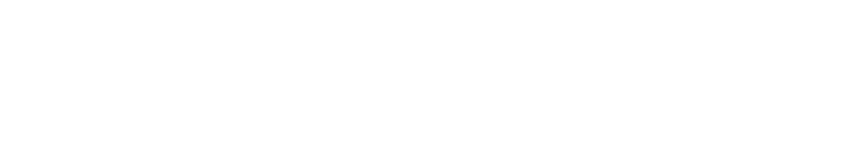 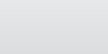 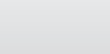 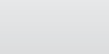 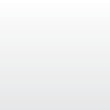 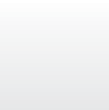 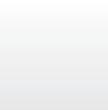 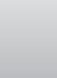 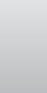 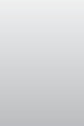 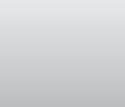 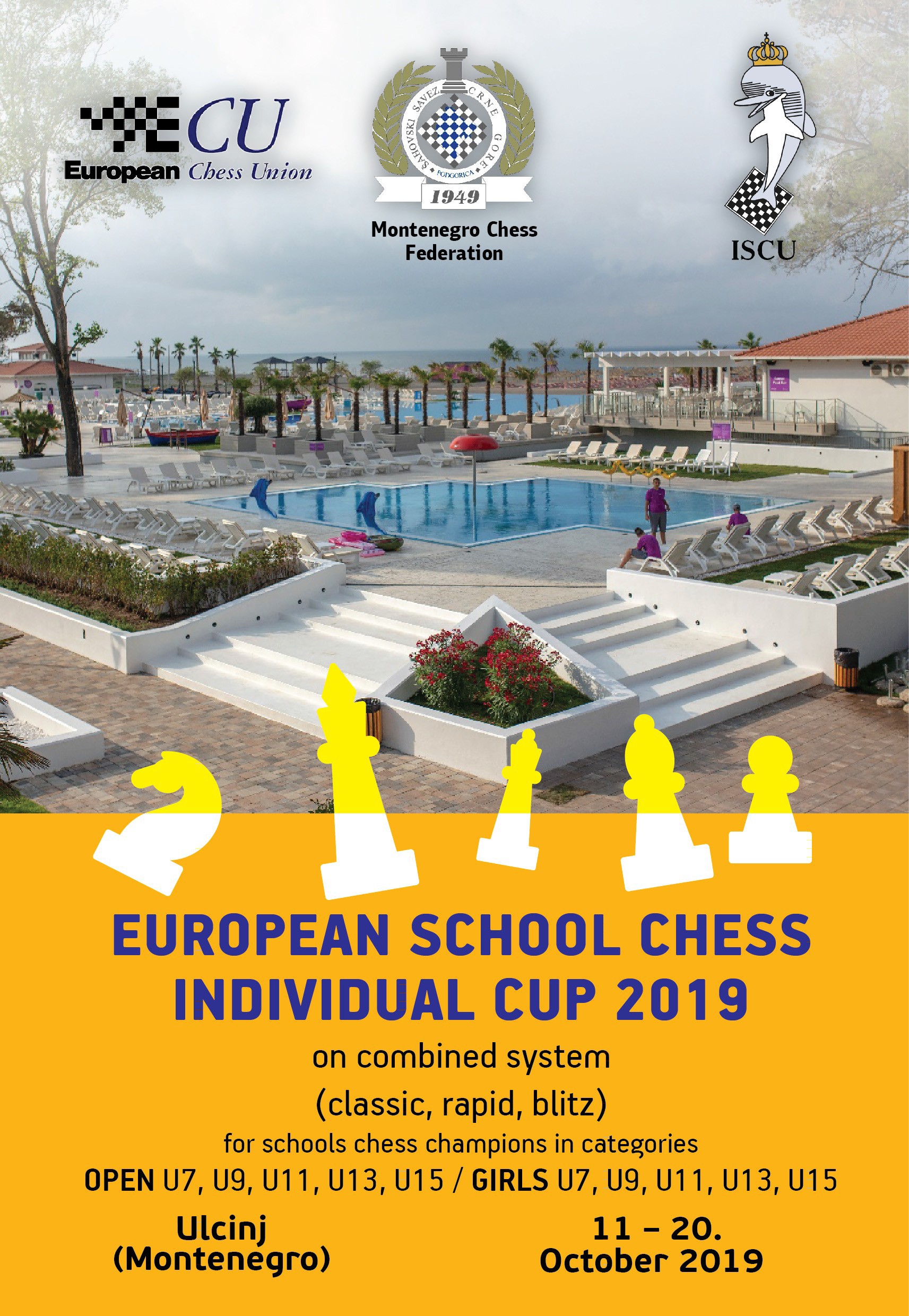 КУБОК ЕВРОПЕЙСКОГО ШАХМАТНОГО СОЮЗАСРЕДИ ШКОЛЬНИКОВ 2019по смешанной системе   (классический контроль, рапид, блиц) в категорияхОБЩИЕ ПОЛОЖЕНИЯ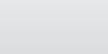 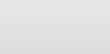 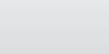 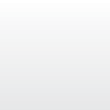 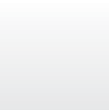 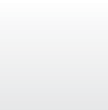 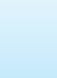 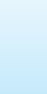 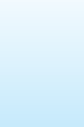 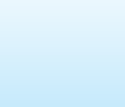 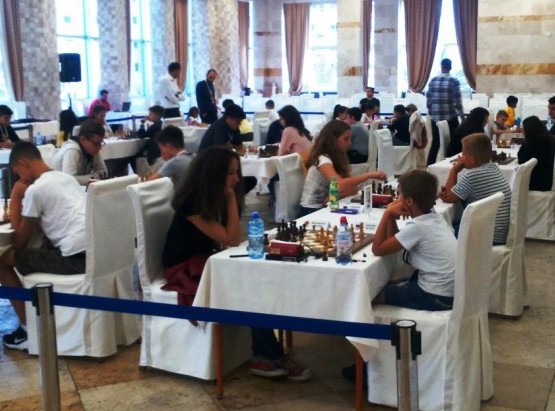 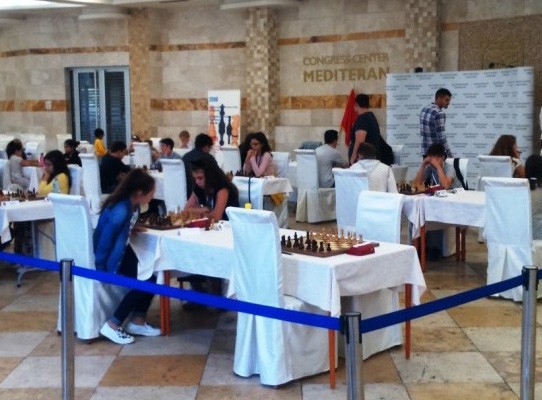  	1. ПРИГЛАШЕНИЕ Европейский шахматный союз (ECU), Международный школьный шахматный союз   (ISCU) и шахматная федерация Черногории (MCF) приглашают все национальные шахматные федерации Европейского шахматного союза и шахматистов во II-м Кубке Европейского шахматного союза среди школьников 2019 г. по смешанной системе (классический контроль, рапид, блиц), организуемого в Ульцине (Черногория) с 11 октября (прибытие) до 20 октября 2019 (отъезд).Кубок, как экспериментальный турнир, проводится в течение трех лет в Черногории (2018, 2019, 2020 гг.), а затем войдет в официальный календарь ECU. 	2. УЧАСТИЕ Каждая национальная федерация, школьная ассоциация или школы могут заявить не- ограниченное количество игроков в каждой из 10 возрастных групп. В случае, если в одной из групп девочек будет менее 10 участников, данная группа будет объединенас аналогичной возрастной открытой группойСпортсмены имеют право играть следующих возрастных группах, при условии, что они не достигли возраста:7 лет, на 1 января 2019 года(дата рождения: 1 января 2012 и позже) – Турнир до 7 лет;9 лет, на 1 января 2019 года(дата рождения: 1 января 2010 и позже) – Турнир до 9 лет;11 лет, на 1 января 2019 года(дата рождения: 1 января 2008 и позже) – Турнир до 11 лет;13 лет, на 1 января 2019 года(дата рождения: 1 января 2006 и позже) – Турнир до 13 лет;15 лет, на 1 января 2019 года(дата рождения: 1 января 2004 и позже) – Турнир до 15 лет.При регистрации представители игроков (тренер или родитель) предъявляют паспорт (либо свидетельство о рождении) для проверки персональных данных игрока..Расходы на гостиницу, дорогу, взносы оплачиваются родителями участников или их шахматными федерациями, школами, спонсорами.Каждая группа детей должна сопровождаться по крайней мере одним руководителем. Участники страхуются самостоятельно.le a 	3. ОБЯЗАТЕЛЬНЫЕ ВЗНОСЫ: 80 евро в Оргкомитет вносятся за каждого участника и каждое  сопровождающее лицо. Этот взнос перечисляется в Оргкомитет вместе с оплатой загостиницу. Вступительный взнос включает оплату трансфера, аккредитации и питьевую воду в турнирном зале.20 евро в Европейский шахматный союз вносятся за каждого игрока. Этот взнос можно внести непосредственно в Оргкомитет перед первым туром.3.2. Участники из малых стран Европы (Зона FIDE 1.10) имеют 50% скидку на регистрационные сборы.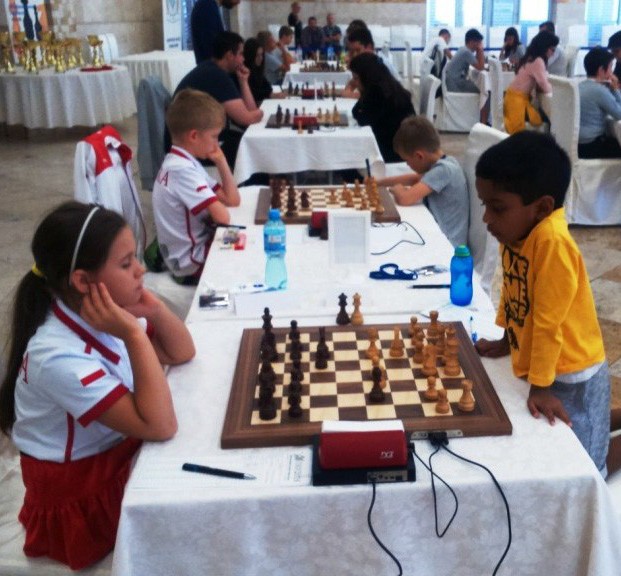  	4. РЕГИСТРАЦИЯ И УСЛОВИЯ ПОЕЗДКИ 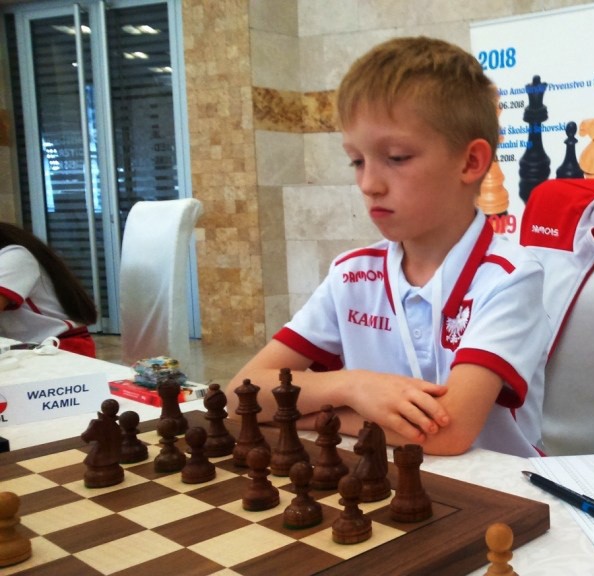 Заявки (регистрационная форма) на участие должны быть отправлены национальными федерациями и представлены в оргкомитет не позднее 10 сентября 2019 года. Полная регистрационная форма должна включать фамилию/имя, FIDE ID, рейтинг ФИДЕ и номер паспорта (если требуется виза) каждого игрока и каждого сопровождающего лица. В заявке также должны быть указаны фамилия, имя и номер телефона/факса/e-mail руководителя делегации.При регистрации до 10 сентября 2019 года на указанный ниже банковский счет Оргкомитета должна быть перечислена сумма в размере 80 евро (организационный взнос) + 30% от общей стоимости проживания для каждого участника или сопровождающего лица. Оставшуюся сумму необходимо внести по прибытии.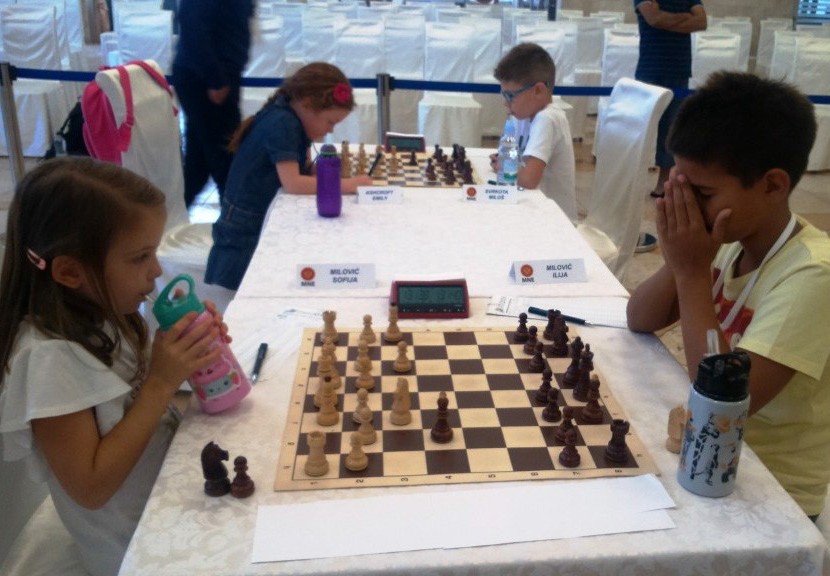 ИНСТРУКЦИЯ ПО ОПЛАТЕ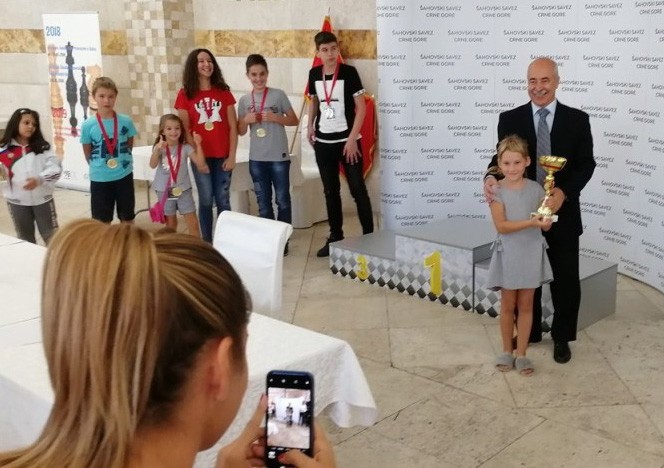 Для SWIFT платежей в EURPlease pay as per instructions given below:Field 56A:	SOGEFRPP(Intermediary) Societe Generale - ParisField 57A:	PDBPMEPG(Account with Inst )	Podgoricka bankaSociete General Group AD PodgoricaField 59:	PRISMA DOO(Beneficiary)	ME25550005010000373040 PODGORICA MONTENEGROField 70:	obligatory (Remittance Information)List of correspondents for USD, CHF, GBPof Podgoricka banka Societe Generale Group AD:Комиссия корреспондентского банка должна быть оплачена отправителем. Если нет, то соответствующая сумма оплачивается в полном объеме до конца второго раунда.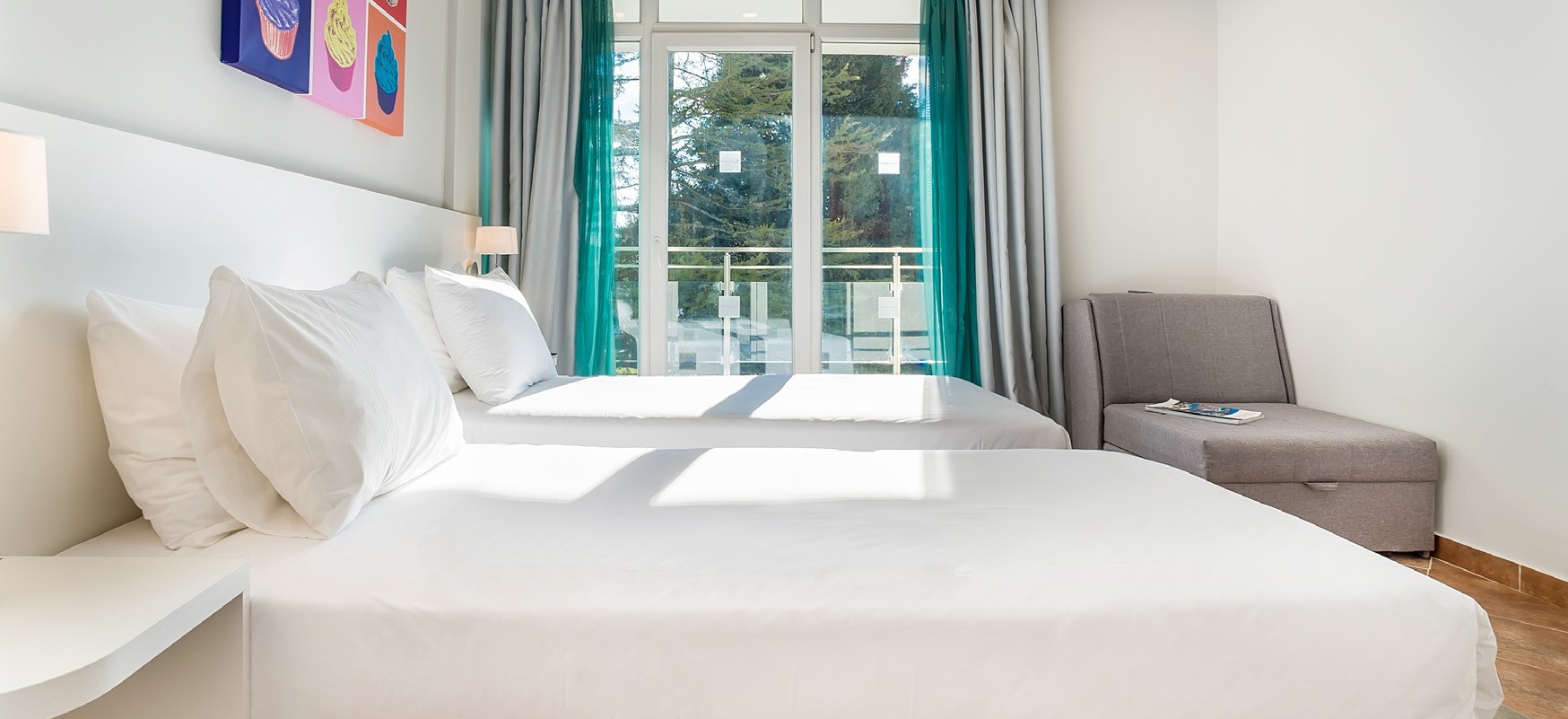  	5. МЕСТА ПРОВЕДЕНИЯ И РАЗМЕЩЕНИЯ 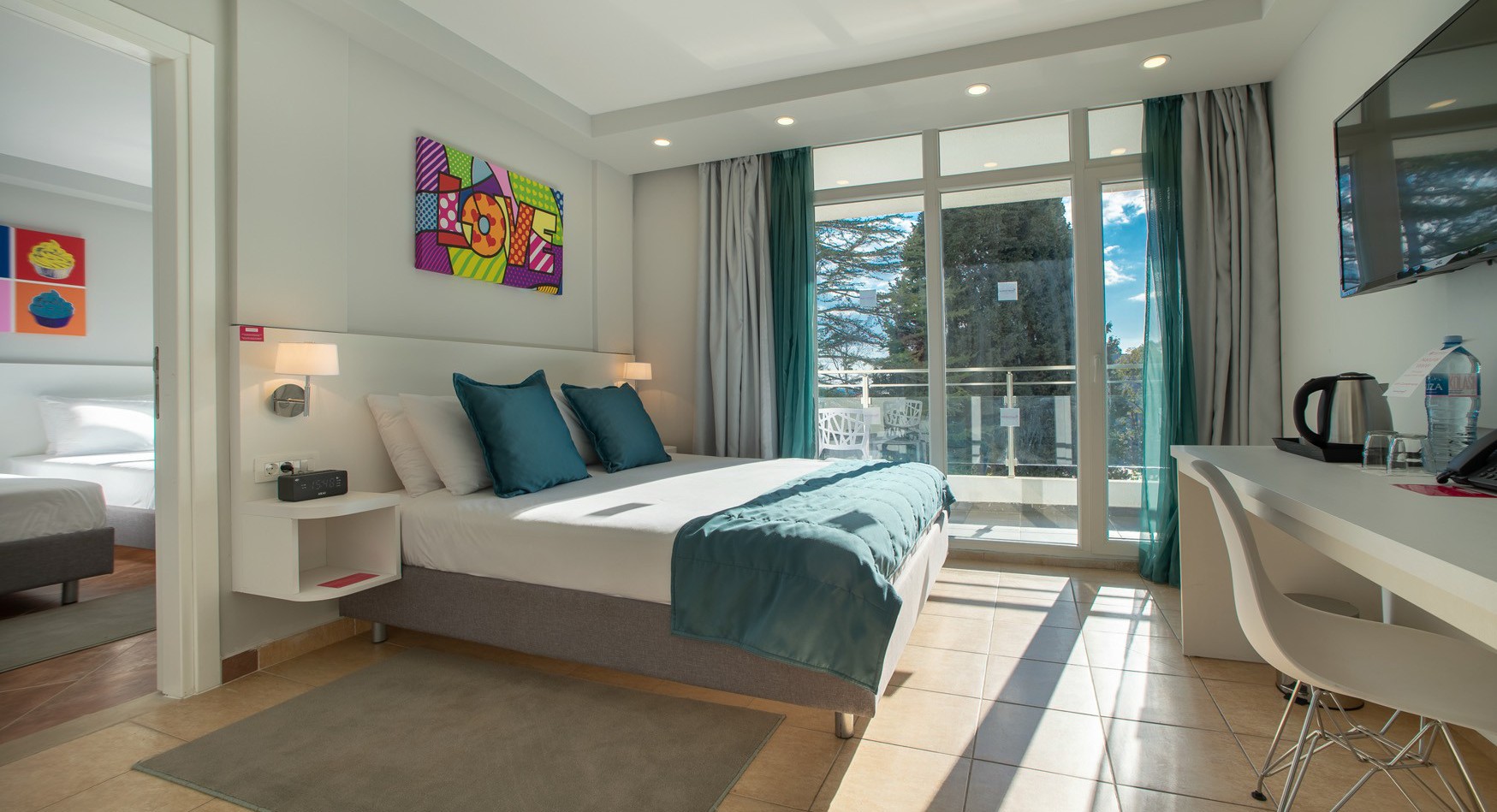 Проживание (с питанием):KARISMA HOTELS ADRIATIC MONTENEGRO 4*Турнирный зал находится в этом отеле.Все участники (игроки, тренеры, родители) должны быть размещены в официальном отеля Кубка (бронирование гостиниц осуществляется только через Организационный комитет).Все игроки и сопровождающие лица должны заранее оплатить авансовые платежи за гостиницу в размере 30%, как описано в разделе "Регистрация", а остальные 70% по прибытии.Платежи за гостиницу должны быть оплачены в евро (EUR). Никакие платежи после указанной выше даты не принимаются. Отмена невозможна после 15 сентября 2019 года.Проживание для игроков, тренеров и сопровождающих лиц расчете на человека в течение 8 и 9 дней (включая завтрак, обед и ужин в буфете).Возможно оплатить большее дополнительное количество дней.KARISMA HOTELS ADRIATIC MONTENEGRO 4*В стоимость проживания входит:А. Традиционный европейский завтрак ("шведский стол"); обед и ужин.Б. Беспроводной Интернет.В. Бассейн.Г. Приватный пляж. Д. Парк развлечений.Е. Спортивная площадка.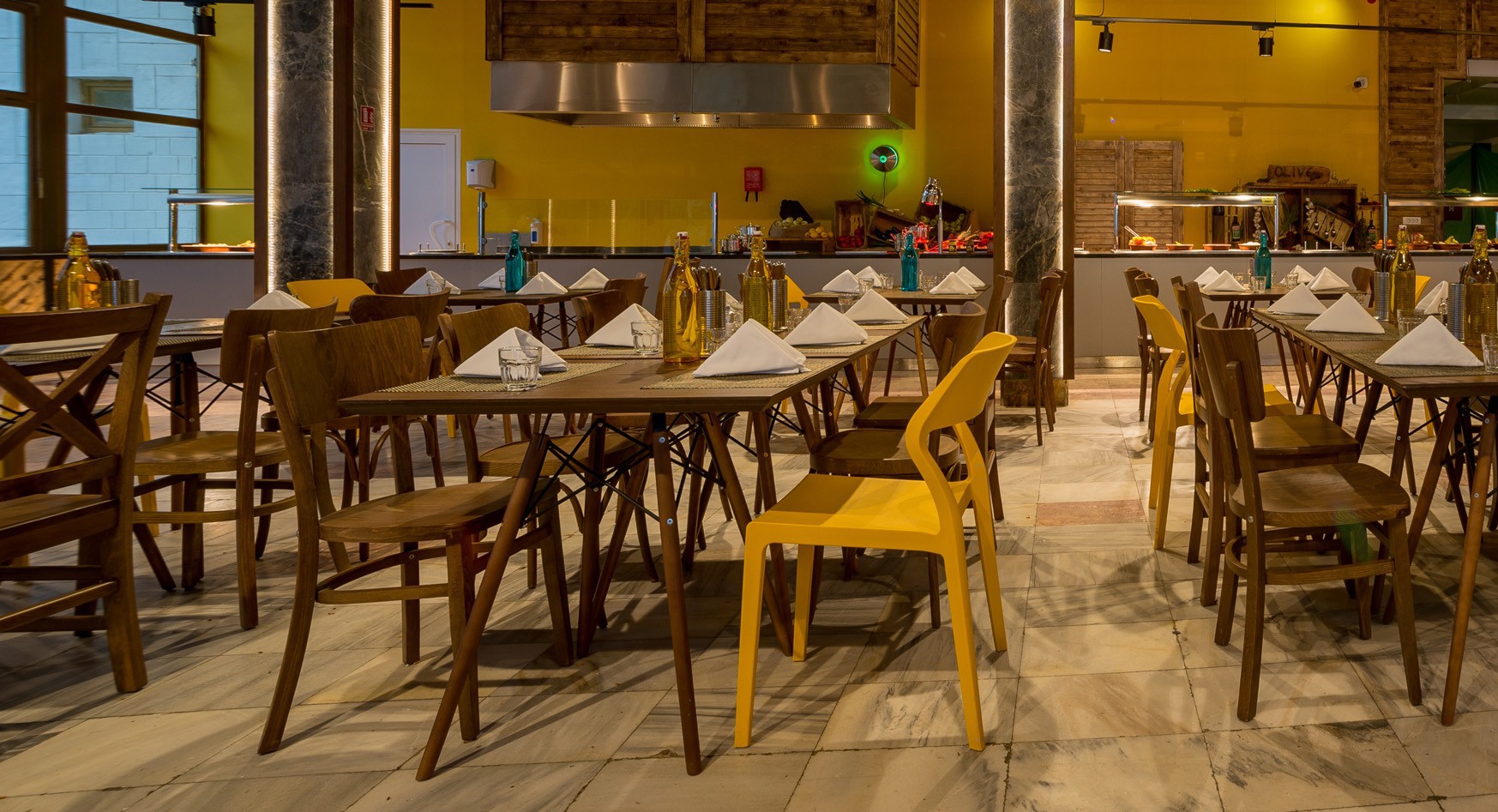 МЫ ЖДЕМ ВАС !!!В соответствии с пунктом B.14.5.1правил проведения турниров ECU участвующие игроки должны оставаться в официальной гостинице турнира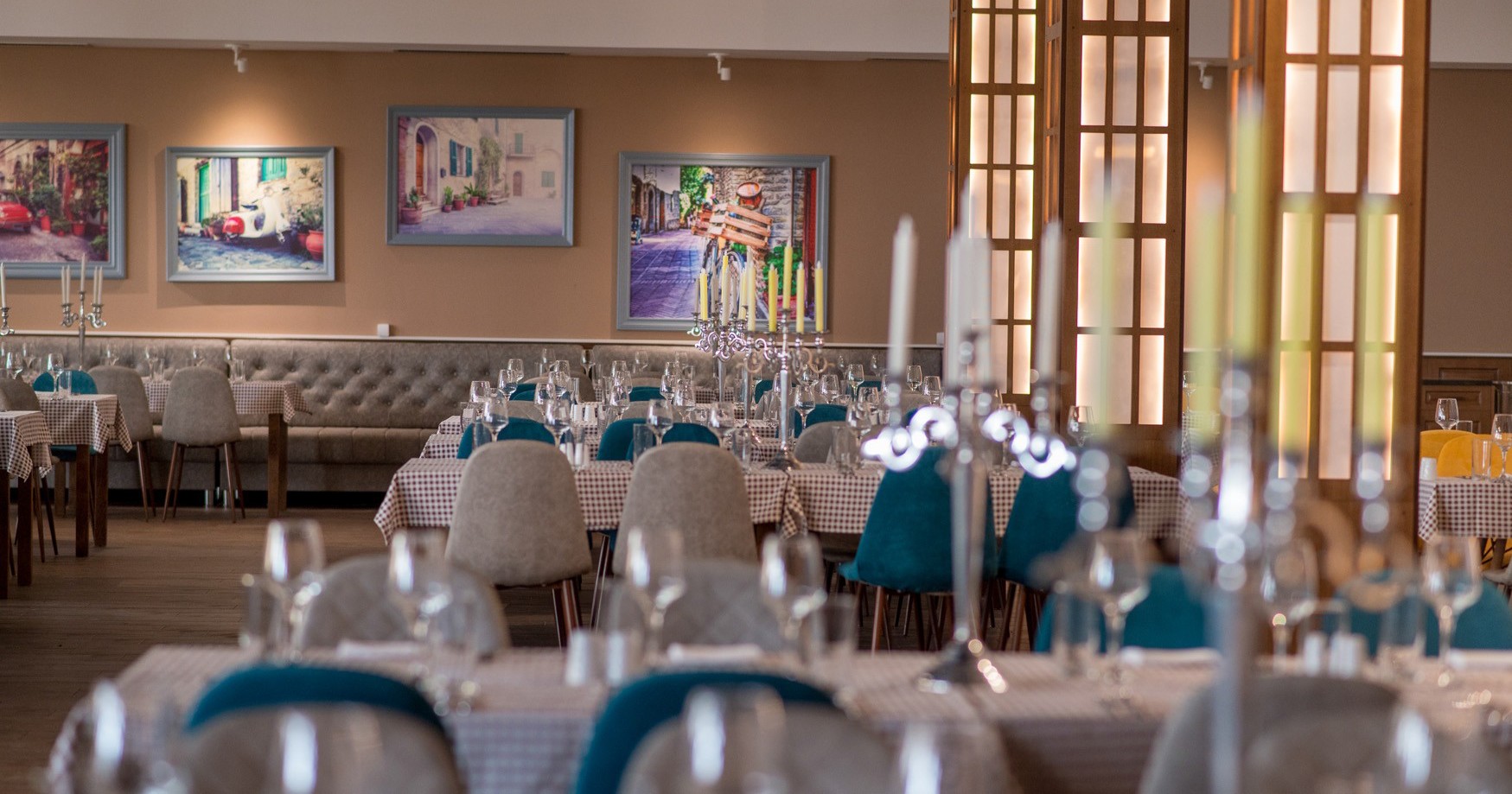 KARISMA HOTELS - ULCINJ: "Holiday Village Montenegro" (****). Регистрация и бронирование возможны только через Организационный комитет.Размещение по системе «всё включено», которое включает в себя:- завтрак, обед и ужин в главном ресторане Lastavica.SWALLOW (основной ресторан) - буфет и ресторан в семейном стиле с деревенским декором, включая уголок для мороженого.Завтрак: 07:30 — 10:30Обед:	12:30 — 15:00Ужин:	18:00 — 21:30«Всё включено»:бар на пляже Sabbia	10:00 — 16:00бар у бассейна	10:00 — 17:00- Irish pub	18:00 — 24:00Loby bar Holiday Villages	10:00 -  20:00Турнир пройдет по комбинированной системе:Шестидневный турнир с классическим контролем (9 туров по швейцарской системе) (90 минут на партию на с добавлением 30 секунд на каждый ход, начиная с первого);Однодневный турнир по рапиду (90 минут на партию с добавлением 10 секунд на ход);Однодневный турнир по блицу в каждой возрастной категории (3 минуты на партию с добавлением 2 секунд на ход).После 9 туров в турнире с классическим контролем времени в каждой возрастной группе игроки будут разделены на группы A и группы B.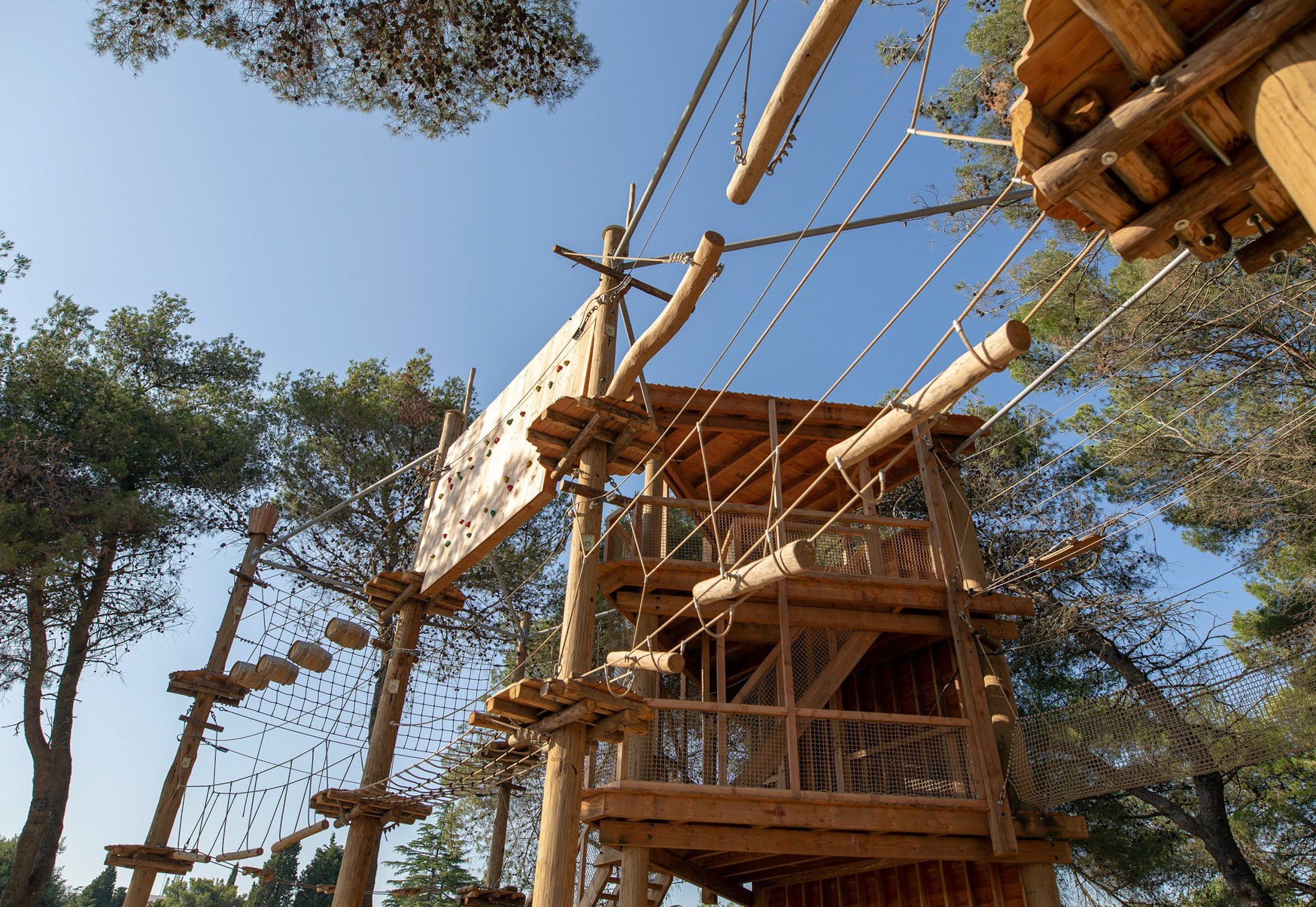 Группы A будут состоять из игроков, занявших места с 1 по 8 в турнире после 9 туров.Группы B будут состоять из остальных игроков.Восемь игроков из группы А продолжат играть в рапид-турнире по олимпийской системе (3 двойных тура с Армагеддоном в каждом раунде при необходимости) и блицтурнире по круговой системе (7 двойных раундов).Игроки из группы B продолжат играть в рапид-турнире (7 туров) и блицтурнире (14 туров) по швейцарской системе.Все турниры проводятся по правилам FIDE и ECU. Турнир с классическим контролем времени будет обсчитан.Национальные рейтинги не будут учитываться при жеребьевке пар. Перерыв между турами — 3 минуты.Общение между игроками запрещено, пока не будет сыграны 40 ходов. Оргкомитет и главный арбитр вправе вносить изменения в регламент в случае необходимости.Победители в группах A и B определяются по наименьшей сумме мест, занятых на турнирах на классике, рапиду и блицу. При равенстве показателей предпочтение дается игроку, который занял более высокое место в турнире с классическим контролем.Date	Hours	Activity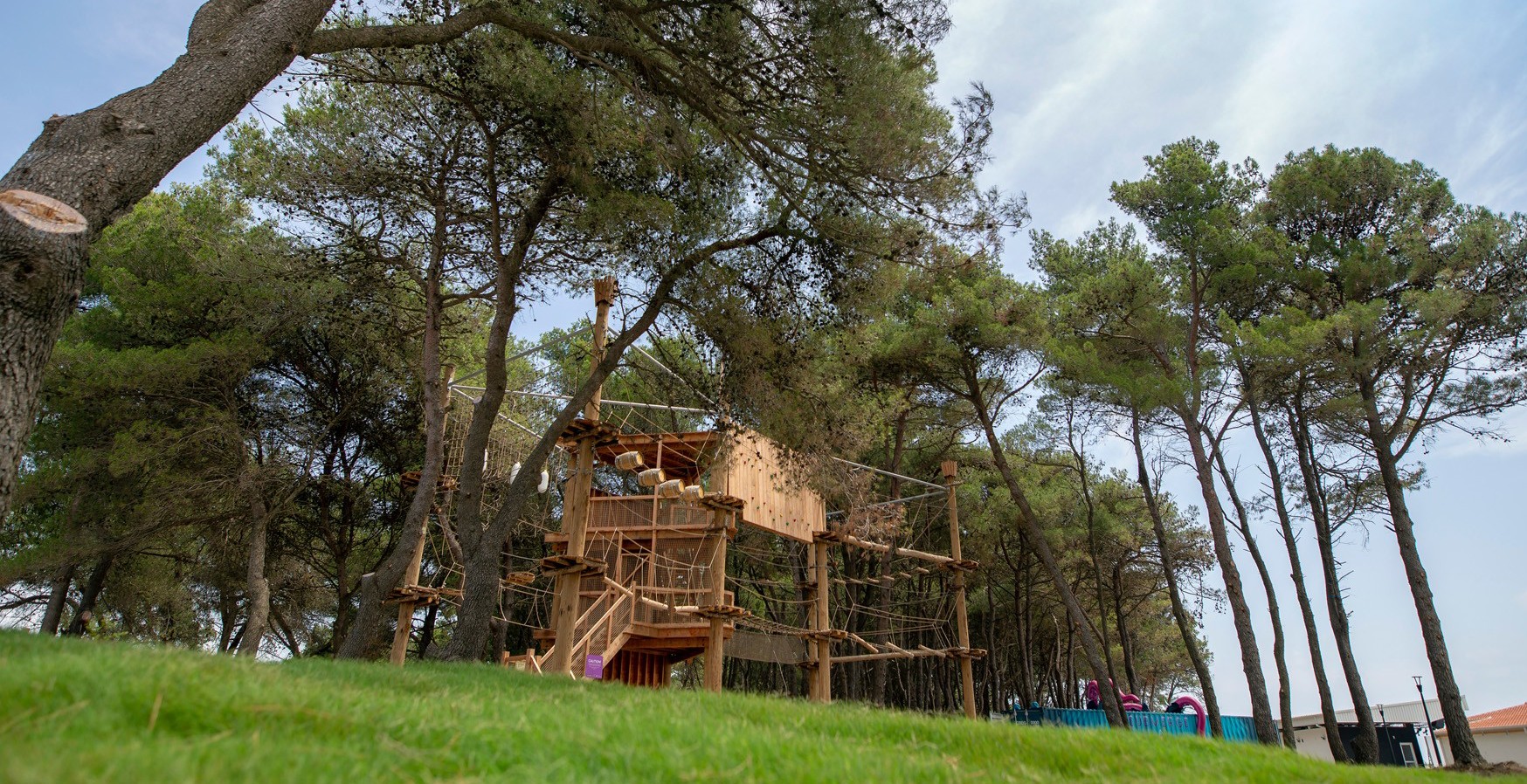 Friday, October 11 th		Arrival of Participants Friday, October 11 th	21:00	Technical MeetingSaturday, October 12 th	12:0015:3016:00Sunday, October 13th	10:0016:00Monday, October 14 th	10:0016:00DrawingOpen CeremonySwiss Round 1 in Classic Swiss Round 2 in Classic Swiss Round 3 in Classic Swiss Round 4 in Classic Swiss Round 5 in ClassicTuesday, October 15th	16:00	Swiss Round 6 in ClassicWednesday, October 16th	10:0016:00Thursday, October 17 th	10:0015:00Friday, October 18 th	10:00-14:0016:30Saturday, October 19 th	10:00-14:0019:00Swiss Round 7 in ClassicSwiss Round 8 in Classic Swiss Round 9 in Classic Sightseeing tourRapid Rounds 1 and 2 in group A (Olympic System) and Rapid Rounds 1 – 4 in group B (Swiss System) Other Rounds in Rapid  Blitz Tournament in Robin System in Group A and BlitzTournament in Swiss System in Group BClosing CeremonySunday, October 20st	Departures 	8. ПРИЗЫ 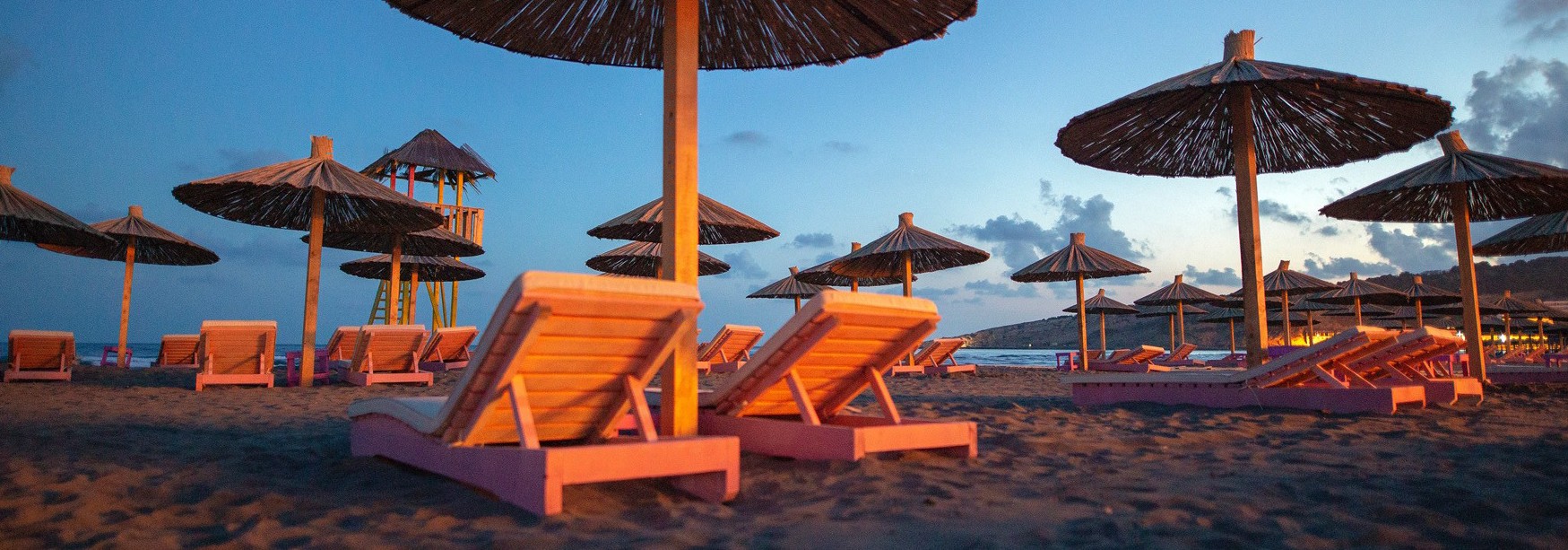 Первый победитель в каждой открытой возрастной категории в группе А и первый победитель в каждой возрастной категории девочек в группе А являются победителями Кубка Европейского шахматного союза среди школьников 2019 году. Будут предоставлены специальные дипломы с трофеями.5 первых победителей Кубка (U7, U9, U11, U13, U15) и 5 победителей Кубка девушек (U7, U9, U11, U13, U15) в соответствии с настоящими Правилами будут играть в качестве приглашенных игроков на школьном чемпионате Европы по шахматам 2020 года. Оргкомитет Кубка Европейского шахматного союза среди школьников 2019 предоставит бесплатное проживание (двухместный номер с питанием) 10 победителям в группах А.Первые победители в каждой категории в группах B (U7, U9, U11, U13, U15; юноши и девушки) являются приглашенными участниками Кубка Европейского шахматного союза среди школьников 2020 года в Ульцине, Черногория.Оргкомитет Кубка Европейского шахматного союза среди школьников 2020 предоставит бесплатное проживание (двухместный номер с питанием) 10 победителям в группах В.8.4. ПРИЗЫ В ОБЩЕМ ЗАЧЕТЕGroup A:5 open Cup Winners(U7, U9, U11, U13, U15)Group A:5 Girl Cup Winners(U7, U9, U11, U13, U15)Group B:5	open Cup Winners(U7, U9, U11, U13, U15)Group B:5 Girl Cup Winners(U7, U9, U11, U13, U15)Invited participants European School ChessChampionship 2020 Special Giﬅ sInvited participants European School ChessChampionship 2020 Special Giﬅ sInvited participants European School ChessCup 2020Chess Giﬅ s Invited participantsEuropean School ChessCup 2020Chess Giﬅ sTROPHIESTROPHIESTROPHIESTROPHIESКОМАНДНЫЕ ПРИЗЫ (всего 3)Специальные призы для стран или школьных делегаций из 5 участников, которые будут играть минимум в трех возрастных группах (победители будут названы в соответствии с 5 лучшими индивидуальными результатами).8,7. Специальные Дипломы об участии для всех игроков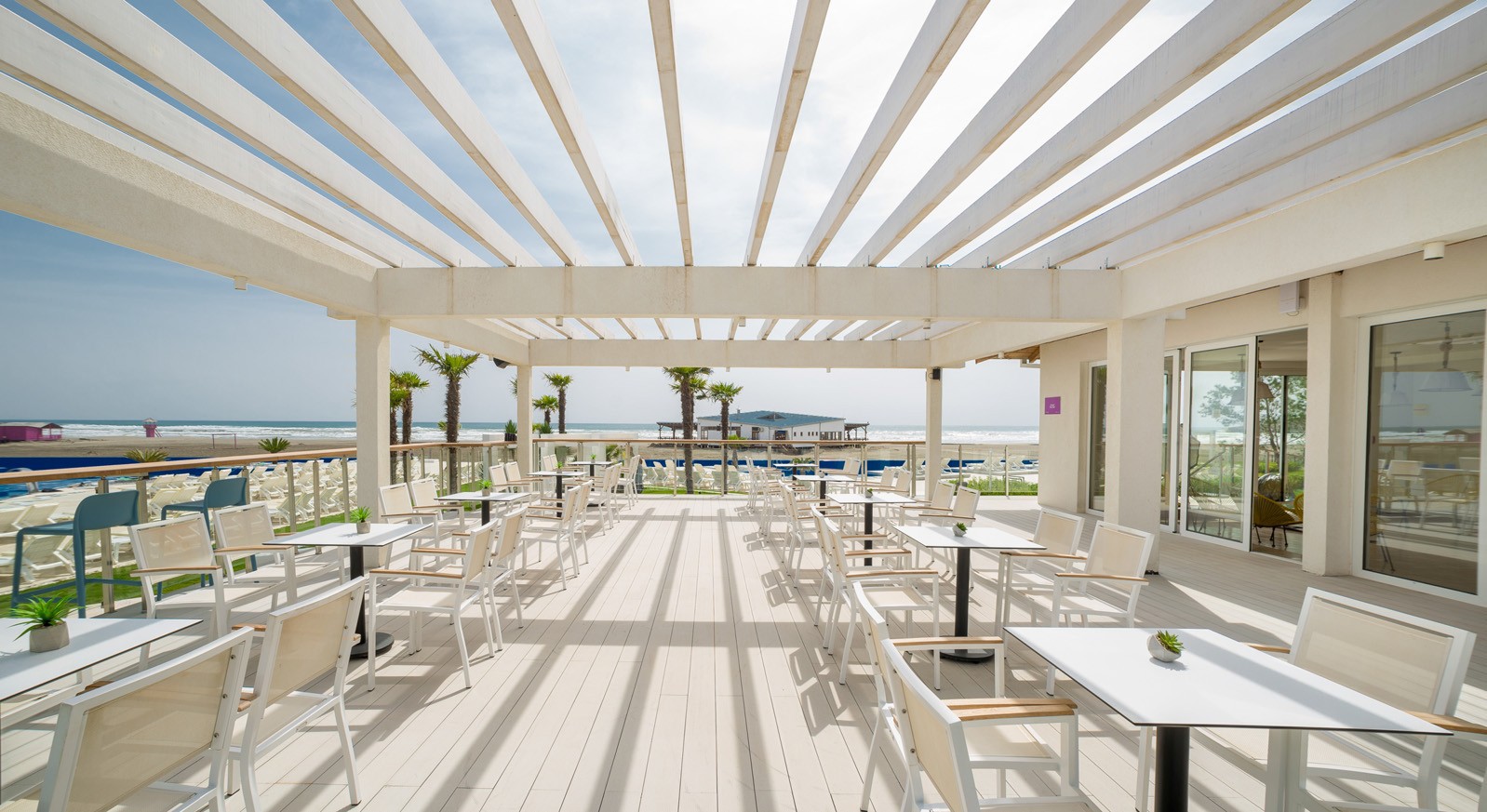 9. ДОПОЛНИТЕЛЬНЫЕ МЕРОПРИЯТИЯКонкурс “What do you know about Chess History?”Экскурсионная ПрограммаШахматные семинары с ГМChess in Schools — семинар для тренеровфутбольный турнир 	10. ТРАНСПОРТ 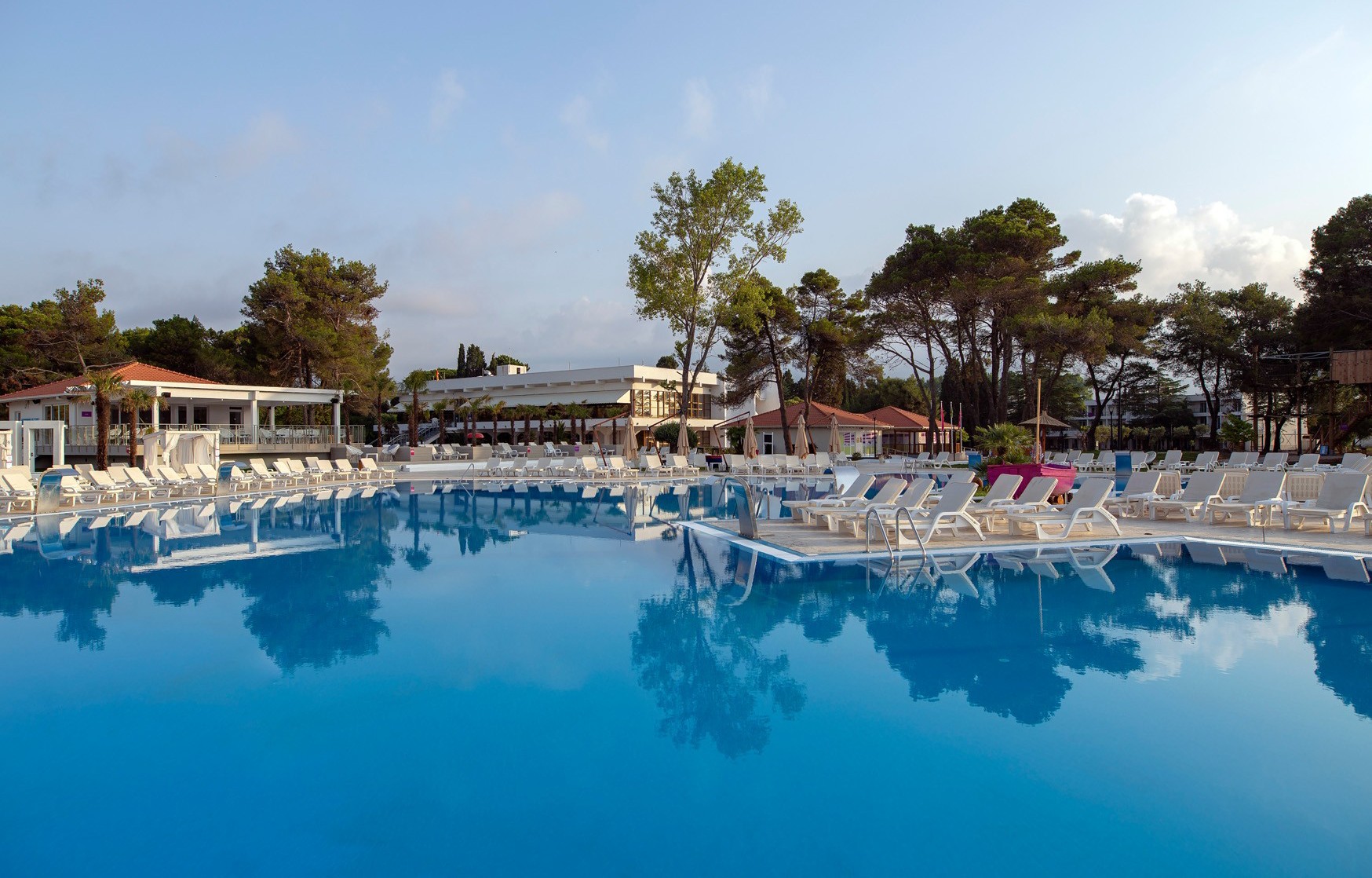 Организационный сбор (80 евро с человека), обязательный для всех участников (спортсмены, сопровождающие лица), включает в себя трансфер из аэропорта Тивата или Подгорицы в отель и обратно.Транспорт из аэропорта Тираны до отеля и обратно оплачивается дополнительно.Для получения дополнительной информации вы должны связаться с организаторами. 	11. ИНФОРМАЦИЯ О ВИЗАХ 8.1. Российские участники и сопровождающие лица из России имеют право на безвизовое пребывание в Черногории. 12. КОНТАКТЫ ОРГАНИЗАЦИОННОГО КОМИТЕТАОфициальный сайт: http://www.sahcg.me/schoolcup2019Технический директор размещения: Andrija Čabarkapa	+382 69 303 301 e-mail: chessschoolcup2019@gmail.comДиректор турнира: IO Jovan Milović	+382 67 600 471Currency BankSWIFT/BICUSD CHFSociete Generale New York Credit Suisse AG Zurich CHSOGEUS33 CRESCHZZ80AGBPStopanska banka AD SkopjeSTOBMK2XPrices per person FB -Full board (3 meals)KARISMA HOTELS ADRIATIC 4*KARISMA HOTELS ADRIATIC 4*KARISMA HOTELS ADRIATIC 4*extra nights per person per day (3 meals)Available roomsPrices per person FB -Full board (3 meals)COST PER PERSONCOST PER PERSONCOST PER PERSONextra nights per person per day (3 meals)Available roomsPrices per person FB -Full board (3 meals)for 8 nightsfor 8 nightsfor 9 nightsextra nights per person per day (3 meals)Available roomsRoom typeKids:	0-3 years old - free of chargeKids:	0-3 years old - free of chargeKids:	0-3 years old - free of chargeKids:	0-3 years old - free of chargeKids:	0-3 years old - free of chargeFamily room.   Две комнаты на 2 чел.550 €600 €600 €66 €15Family room   Две комнаты на 3 или 4 чел.450 €510 €510 €59 €551st  player born 2012 (U7) 1st  girl born 2012 (GU7 )Chess Giﬅ sMEDALS1st  player born 2010 (U9) 1st  girl born 2010 (GU9 )Chess Giﬅ sMEDALS1st  player born 2008 (U11) 1st  girl born 2008 (GU11)Chess Giﬅ sMEDALS1st  player born 2006 (U13) 1st  girl born 2006 (GU13)Chess Giﬅ sMEDALS1st  player born 2004 (U15) 1st  player born 2004 (GU15)Chess Giﬅ sMEDALS